Chemische Bindung – Übersicht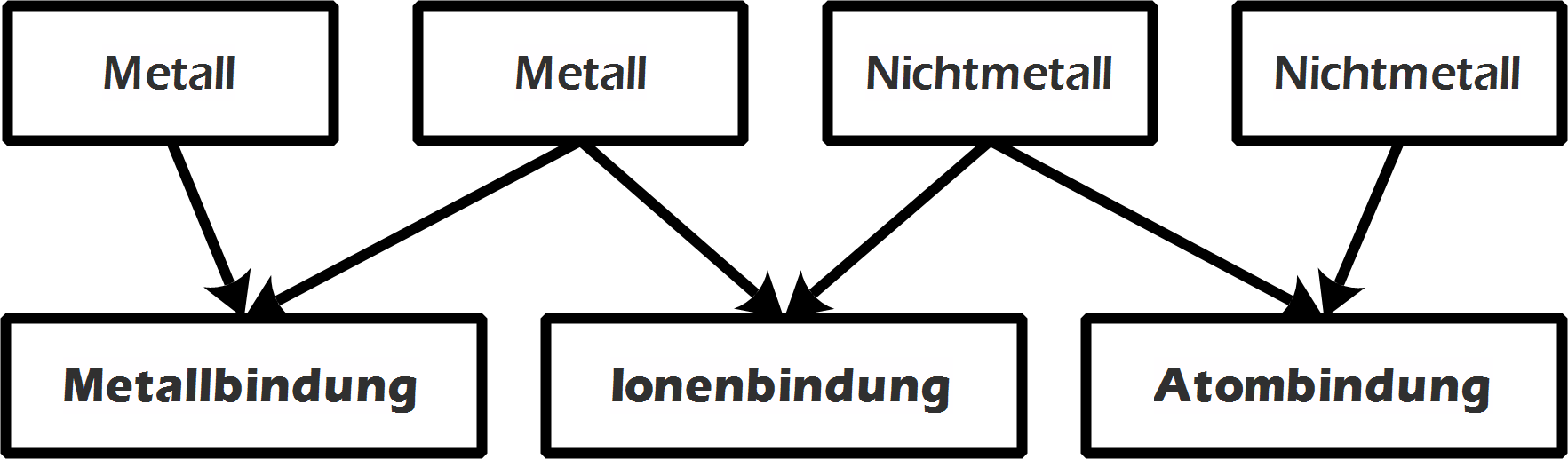 AufbauMetallatome geben Valenzelektronen ab. Die positiv geladenen Atomrümpfe bilden ein Metallgitter.Die abgegebenen Elektronen können sich dazwischen frei bewegen („Elektronengas“)Metalle geben ihre Valenzelektronen ab und werden zu positiv geladenen Ionen (Kationen). Nichtmetalle nehmen Elektronen auf um eine volle Valenzschale zu bekommen und werden zu negativ geladenen Ionen (Anionen). Die positiv und negativ geladenen Ionen ziehen sich elektrostatisch an.Nichtmetallatome „tauschen“ Elektronen der Valenzschale und „nutzen“ sie gemeinsam (Elektronenpaare).Es gibt:EinfachbindungenDoppelbindungenDreifachbindungen Anzahl der möglichen Bindungen: Oktettregel (-> voll besetzte Außenschale)Ergeb-nisMetallLegierung (Mischung verschiedener Metalle)IonenkristallSalzMoleküleAtomgitterBeispiel-Aufbau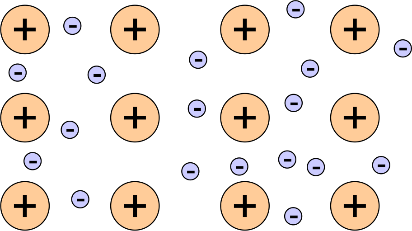 Atomrümpfe mit Elektronengas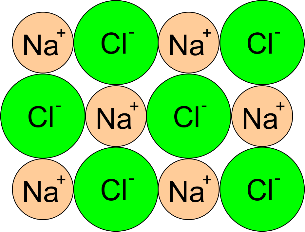 Natriumchlorid (NaCl, Kochsalz)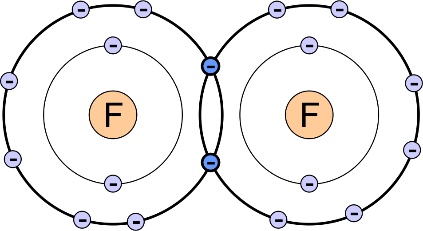 Fluormolekül (F2)Leitfähig-keitDurch die frei beweglichen Elektronen sind Metalle gute Leiter.Fest: Nichtleiter Geschmolzen: LeiterIn H2O gelöst: erhöht die Leitfähigkeit des WassersMoleküle sind Nichtleiter Schmelz- u. SiedepunktSehr hohe Schmelz- und Siedepunkte Bsp.: Schmelzpunkt Eisen: 1538 °CSiedepunkt Eisen: 3000 °CBei Raumtemperatur: fest (Ausnahme: Hg)Hohe Schmelz- und Siedepunkte Bsp.: Schmelzpunkt NaCl: 801°CSiedepunkt NaCl: 1461°CBei Raumtemperatur: festKleine Moleküle: niedrige Schmelz- u. Siedepunkte. Bsp.:Schmelzpunkt O2: -218 °CSiedepunkt O2: -183 °CBei Raumtemperatur: 
meist flüssig oder gasförmigZersetzbare Stoffe: zersetzen sich beim Erhitzen (z.B. C6H12O6)Atomgitter: Diamant, SiO2Weitere Eigenschaftenverformbar (duktil)gute Wärmeleiter (Atomrümpfe geben Wärmeschwingungen weiter)MetallglanzSpröde:
Bei Verschiebung der Schichten stoßen sich gleichnamig geladene Ionen ab.SiedepunkterhöhungGefrierpunkterniedrigungEinteilung:Unpolar: O2, N2, CH4Polar: H2O, HCl